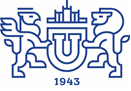 Конкурс стипендий Президента Российской Федерации ___________________________________________________________________________
Сроки проведения конкурса и представления заявок – с 1 марта 2022 года до 15:00 29 апреля 2022 года (по московскому времени).
Министерство науки и высшего образования Российской Федерации сообщает о проведении Всероссийского открытого конкурса для назначения стипендий Президента Российской Федерации для обучающихся за рубежом претендентам из числа студентов и аспирантов организаций, осуществляющих образовательную деятельность, обучающихся по образовательным программам высшего образования, на 2022/23 учебный год.

Участниками конкурса являются лица, обучающиеся по программам высшего образования – программам бакалавриата, специалитета, магистратуры (студенты) и программам подготовки научных и научно-педагогических кадров в аспирантуре (аспиранты), – граждане Российской Федерации.
Стипендия включает в себя расходы стипендиата Президента Российской Федерации на обучение, оформление визы, проезд до места обучения и обратно, проживание, медицинскую страховку, оплату местного транспорта.Рекомендуемый срок обучения – не более одного учебного года. Срок пребывания стипендиата Президента Российской Федерации за рубежом может быть сокращен, но не менее чем до одного семестра.
Подробная информация – в приложенном файле и на сайте Минобрнауки https://minobrnauki.gov.ru/upload/iblock/171/b0q38ukk8qjngr9fd2bn8hj6nabu9tsn.pdfМинистерство науки и высшего образования российской федерацииюжно-уральский государственный УНИВЕРСИТЕТУПРАВЛЕНИЕ МЕЖДУНАРОДНОГО СОТРУДНИЧЕСТВА